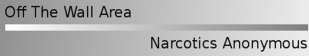 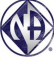 10/03/2021-ASC MinutesActive groups ReportsAddicts Seeking Sanity- Helen F. Addicts Seeking Sanity have moved to their new location at 1800 21st Ave., Greeley, Co. 80634. We meet on Sunday at 4pm. Our first meeting went well with 13 people attending. The group has voted to follow CDC guidelines for masks and social distancing for indoor gatherings, so masks are required and social distancing is followed. The group is happy to provide a mask for you if you don’t have one.Addicts Seeking Sanity attended the last Regional Assembly.We held our first in person group conscience on 09/25/21 with 7 NA members in attendance. Our donations at this time are: Area-$17.50Region- $8.75World: $8.75We don’t have a Lit. order at this time.We have no concerns at this time.ILS, Helen F.Drug Busters Report:Still meeting hybrid – in person and on zoomAveraging 10-20 peopleNo donation this month as we accidentally donated twice last month. Made our September donation $40Masks are required for meetingsTemporary meeting on Sundays at 5:30 that is a step study meeting. Will only last until December.Earned My Seat-Freed From Insanity-Dave L. Good morning Off the Wall Area! Freed from Insanity group meets at 7pm Tuesday, Thursday, Fridayand Sunday nights at 102 East Third St in Loveland. Please use the South Entrance off Railroad Ave. Ourmeetings have been averaging 15-20 addicts and the Thursday night book study meeting in the smallback room has been expanding to a point where we see a need to move to a larger space. More will berevealed in the coming weeks, and we will communicate with you all when more details becomeavailable.We have a literature order for $92.55 and a $100.00 area donation this month.Thank You!Fun Addicts- Meets at 301 E. Drake Rd on Wed. and Sun. at 7pm. Mens meeting at 6:30pm on Monday. Avg attendance - 17 peopleAvg. 7th - $17Concerns:  Potentially doing a potluck in December. 3rd Sunday of December. Votes: Support proposal for assistant treasurer signing checks.Area donation: none Lit order: noneGSR: Case Rodgers Alt GSR: none Hope Shot-Patrick G.- Hope Shot currently meets at 301 E Stuart Street on the south lawn. Wemeet 7 times a week, and meeting attendance varies from 5 to 20+ people. We willmoving indoors for the coming months. Starting October 11th, we will move all of ourmeetings to The Grove Church, located at 5124 S College Ave in Fort Collins. Thatis on the northeast corner of College Ave and Fossil Creek Parkway. We will not berequiring masks, as the church does not require them, but they will be available uponrequest for anybody that wants one. Again, that change in meeting space will takeplace on 10/11. We have a literature order of $147.20 and an area donation of $25.Thank you for allowing me to serve. -- Patrick G.Just for Today Meeting in the Park New Horizons Primary Purpose-Jim M.- We are a closed meeting for addicts only. The church is mandating  masks; therefore, masks are required. All is well. We will be donating 1 Basic  Text to CRCNA. CONCERNS: No Concerns at this point VOTES: We vote no on having the vice chair becoming a signer on the Area  checking account. AREA DONATION: None LIT ORDER: No Needs GSR: Jim Solutions Group Swag’d Out-Kenny H.-see attachedSteps & Traditions Roulette Bob L.- Average attendance – 10 to 15 peopleGroup is continuing hybrid formatGroup set aside $70 for literature donation at CRCNAWhen at the End of the Road Windsor Lighthouse -Kim W. GSRA for the Windsor Lighthouse. We meet every Tuesday evening from 6:15pm – 7:15pm is and we have an open rotating format weekly. We have been meeting at Main Park-300 Locust St. however, this coming week, October we are returning now to our previously indoor location which is 530 Walnut St., in Windsor which is the Christian Church of Windsor. This meeting in person requires all attendees to wear a mask for the duration of the meeting as well as maintaining 6ft in distance from other people. We encourage all and any to come and join us Tuesday nights.Meetings have been going great, we average about 5 to 10 people weekly in attendance and we are always looking for home group members. We are conducting a group inventory and that includes the 7th tradition which is in both Venmo and in cash. We will be donating a book to the CRCNA book drive and looking to donate rent due to the church here this month which will leave us some funds to donate to area next month. No donation and no literature order currently.We were grateful to participate at the Reginal Assembly last month. The GSRA attended the Zoom event for the duration of the event and gained a lot of insight and information on the reginal business and concerns and this even continues to feel instrumental to our area and the Colorado region. In loving service,Kim W.ADDITION- The Windsor Lighthouse is MOVING INDOORS as of this Tuesday October 5th, 2021 so this week from the Main Park to the Christian Church of Windsor located at 530 Walnut Street, Windsor, CO 80550. No more need to bring a chair, but you will need to bring a mask and remember we should be following CDC guidelines of keeping 6ft distance. If you have questions, please get with myself or another Windsor Lighthouse home group member.
Inactive groups – Dead Without It, New Hope Secular Meeting
Executive Committee Reports  Chair- Shane R Greetings Family. I thank each and every one of you for your dedication to carrying the NA message. It works when WE work it.As we continue to navigate an uncertain world the work that each member of the Off the Wall Area has done to facilitate serving the still suffering addict is remarkable.I am honored to know you all and humbled to serve along side you.The Miracle is Real.In Loving Service,Shane R. OTW Area ChairVice Chair – Shawn H Good morning Area service members and fellow addicts,I wanted to send my report and apologize for not being there in person. My wife’s sponsor didn’t ask me if this weekend would work to get married. Rude.There is nothing to report from a Vice Chair standpoint. It is easy with Shane doing his thing.Secretary – Shell H.-Big thank you to Lyndsay M for the diligent note taking making this report possible!Treasurer – Trino F. Good morning ASC,We began the month of September with $1222.47. Group donations total was $543.75. When we add in other Income we have $2364.85. Total expresses for the month $2082.71. Closing balance of $1504.61. I look forward to the out come to add Assistant Treasurer as a signer to the ASC bank account. ILS, Trino F...Assistant Treasurer – Dana I-RCM2-Dave L., RCM1-Lyndsay H. –Open Regional Positions:CRSCNA PR ChairCRSCNA PI ChairCRCNA XXXVI SecretaryCRCNA XXXVI TreasurerCRCNA XXXVI Vice TreasurerCRRMCO ChairCRRMCO Vice ChairCRRMCO SecretaryCRRMCO TreasurerCRRMCO Vice TreasurerWRCNA TreasurerWorld Information:You can view the NAWS 2020 Annual Report at www.na.org/arThis has good information about what world is doing. Great information for those wanting to know what exactly World does.World is still asking for monthly financial contributions. You can donate at www.na.org/contributeNew Sponsorship Medallions We have a new sponsorship medallion available at www.na.org/webstore. Search for item #9603 or for Sponsorship Medallion. This full-color medallion with the Group Logo fits easily inside a card envelope and is a simple way to say thank you. Don’t forget, Sponsorship Day is 1 December.New Instagram for Events:To celebrate reaching more than 10,000 followers on @narcoticsanonymous, we started a new Instagram account @naglobalevents dedicated exclusively to area, regional, zonal, and world events. Send flyers to naglobalevents@na.org and we will post them on Insta and our webpage www.na.org/events.Little White Book 120-Day Notice:This year marks 60 years since the Little White Book (LWB) as we know it (with the Traditions included) was published. We want to remind you that we plan to publish a commemorative LWB that includes the stories from all the language versions. Thirteen of the 30 translated White Booklets contain local personal stories. We intend to publish a Little White Book with the English translations of all these stories plus the stories in the English-language LWB, 85 stories in all. We would add a brief description before the title page explaining what this special edition contains and would publish this anniversary edition in English by the end of 2021. This type of bundling and repackaging of already published literature is permitted through the Fellowship Intellectual Property Trust (FIPT) with 120-day notice to the Trustor. The Trustor of the FIPT is “ the Fellowship of Narcotics Anonymous, as given voice by its groups through their regional delegates at the World Service Conference. ” We initially emailed in June to announce our intentions. For more information, see the June 2021 Notice for LWB posted at www.na.org/fipt. Any comments can be sent to wb@na.org by 31 October 2021.Regional Minutes have gone out. There is some detailed information regarding 2022-2023 Conference Agenda and Rocky Mountain Zonal Forum. If you read this and have further questions please reach out to Dave or myself.CRSCNA PR Chair – position is open for over a yearCRSCNA PI Chair – position is open for over 2 yearsCRCNA XXXVI Chair-Mike H.CRCNA XXXVI Vice Chair- Lindsey B.CRCNA XXXVI Secretary-OpenCRCNA XXXVI Treasurer-OpenCRCNA XXXVI Vice Treasurer-OpenCRRMCO Chair-OpenCRRMCO Vice Chair-OpenCRRMCO Secretary-OpenCRRMCO Treasurer-OpenCRRMCO Vice Treasurer-OpenWRCNA IX Chair-Tina W.WRCNA IX- Vice Chair-Nellie H.WRCNA IX Secretary-Janine B.WRCNA IX Treasurer-OpenWRCNA IX Vice Treasurer-Rachel M.Donated $3640.87 to worldSub-Committee Reports Activities- Lauren C. Met on 9/27, 3 in attendanceVoted on December event, still skipping oct/nov. events due to group level events happeningDiscussed needing more support for committee meetings to make decisionsReviewed Moab trip—discussed learnings for events and doing local camping event next year for more accessibility to addicts seeking recovery 16 signed up, 6 in attendanceMoab budget:$114 spent on camping sites $120 in donations$6 profit$206 donation to areaVoted on NYE event 12/31 masquerade ball, details and location TBDCONCERNS: Needing more addicts to show up and be of supportVOTES: 1AREA DONATION: $206 					LIT ORDER: $0Chair: Lauren C.							Co-chair: Ty G.  CRCNA Liaison – Ernie S.  10.03.2021Ernie S- OTW CRCNA LiaisonCRCNA November 12th-14th 2021RegistrationPre-Registration has closed & we are currently at 286 TOTAL registrations and have taken in$20,452 in registration items to dateGeneral Notes• The CRCNA “weekend” will remain the same for the next 2 years.• The next last committee meeting prior to the convention will be 11.11.2021. At theEmbassy Suites @7PM.• Online Store Sales for CRCNA 35 $21,531.00Hotels-• Rooms are SOLD OUT• Marriot Suites in Loveland or SpringHill Suites has completed the 10 rooms and hasadded 10 kings and 10 queens to our block. October 22nd 2021 cut off time• Smoking Area - behind backMerchandise• Online sales are closed• Limited merch was purchased to sell at the conventionBOOK DRIVE -Home Groups purchase basic texts, sign inside with pertinent info.• Home Group Name• Meeting days and times... online info as well• Group Members can sign.• As many as each group wishes.• Areas can also purchase and donateIf you and your Home Group are donating to the CRCNA Book drive, we need to have thesebooks on or before 10.22.2021To help make this easier, we have a few volunteers that will help gather these Basic TextsLoveland:Please contact David L.- 970.402.7323Fort Collins:Please contact Kurt B – 970.219.3771Greeley/Windsor:Please contact Karl W. – 970.373.9417Volunteers are needed!Hospitality:Hospitality Room - CRCNA XXXV (nacolorado.org)Marathon Meetings:Marathon Meetings - CRCNA XXXV (nacolorado.org)Serenity Keepers:Serenity Keepers - CRCNA XXXV (nacolorado.org)2 hour shiftsCRCNA XXXVI Administration ElectionsChair – Mike HVice Chair – Lindsey BCRCNA XXXVI Sub-Committee Chair ElectionsWas not able to attendThanksErnie S.970-590-4136Hospitals & Institutions – Open (covered by Vice Chair Shawn H)- Report– We had our monthly sub-committee meeting which went well. The H&I chair has officially resigned the position, so I will be acting as chair until such time we find a new one. The sub-committee decided it is going to stay in neutral for another month or so until we can find a Chair.  If we don’t for a while, obviously we will have to reevaluate. The great news is, Sarah D. was elected as the Vice Chair and we are very excited for her willingness to serve. This sub-committee is setup for success, and I am hopeful finding a new chair will not be a major challenge. Please spread the word. We will have a literature order of $7.40. This will restock IPs at TRT and get us an H&I bookletMerchandise- Amy K.  Public Information –  Sohail H.October 2nd, 2021LITERATURE RACKS- We will be checking a rack in Greeley at UNC that hasn’t been looked at for sometime , to see if it needs replenishing ( the Mother maintained one ). - We will be seeing about getting a rack in the Fort Collins food bank since we have one extra (. This does make me think about the food banks in other towns from our area though for the future ). The Vindeket free market is another one we will be looking in to as well. - We are asking for 30 dollars in literature. We will be replenishing other racks as needed ( make a list for ourselves via Mark’s knowledge ). - We will be always keeping our communication open in our subcommittee about new resources , venues and opportunities to get our message to the public , especially with the changing times and communities. WEBMASTER : always getting request for people to be added to the blast . Girls and Gays was added . NA Moms , Breaking The Cycle meeting is pending and very new .  - Asking for groups to pleases let us know if there are changes.  Took the Wednesday Addict’s Seeking Sanity meeting off the schedule .  - Took Meeting in Park off the Meeting list as they are no longer meeting.PHONELINE : 27 calls , 5 service members , have an opening again but want to keep it at 5 for now to give people more service with call volume , but may look for a 6 th person again eventually . No voicemails - everyone is getting calls  LITERATURE : PI posters were put in the Loveland and Wellington libraries but we will brainstorm soon for a poster drive to revisit some venues or go to new ones Literature – Dave A.  Oct 2021 Literature report to OTW ASCI attended the Sept CRCNA mtg and they were excited that literature would be available forsale. The plan is to get a couple of tables on Friday and Saturday afternoons and see what happens. Iwould ask that we keep the Venmo account open at least through CRCNA to have that as an optionalong with PayPal and cash. I am leaning toward not taking checks for now but that could change.The order form was changed to have both Venmo and PayPal options listed. So far, no one hasused that form but I would ask that groups use the latest so as to have all current items available forpurchase. Sales are down for September but they have picked up since GC’s have happened recently. Alarge order was placed in September totaling $1741.09 with a discount of $113.17 and shipping of$139.29 for a total of $1767.21.As some of you have been notified, US NAWS is out of basic texts and they will not be orderableuntil after Oct 15 th . With @ 30 in stock we should be good but can’t say for sure. I will wait until afterthe 15 th to place the next order. That order will be larger than normal so as to have inventory on handfor CRCNA.$38.35 was returned to the general fund to offset costs for the literature review event whichwas poorly attended, as in zero participation.I will be attending the Nebraska state convention on the 3 rd so hope to be able to connect andattend the ASC. If not, someone else will be asked to give this report.Elections: Public Information Chair Unfinished Business: 
1. Ad hoc committee to talk about Service Body Inventory-Tabled until we can meet in person 2. Consensus on Written Proposal from Dana I- Asst. Treasurer added as signer on OTW bank account? 3. Discussion on Regional Asks from GSR's 4. Discussion from GSR's on OTW Wall Unity New Business & Written Proposals:  The Issue:Currently the www.otwna.org website notes PayPal or VENMO as options to donate to the OTW area. The group’s VENMO account (@Jimmy-Kinnon-2) is currently linked to the literature chair’s personal cell phone #, as he was the former Treasurer. This means that the literature chair has to re-forward donations coming in through VENMO to the area’s bank account.  This creates unnecessary burden on a non-Treasurer position.After conducting further research on other funds transfer Apps: Zelle, Cash App & Venmo, all require connection to a personal cell#. Zelle offers an option to connect to a bank account, however OTW’s bank (Canvas CU) is not a participating bank as it is small and local, so this is not an option.New Proposal:In order to streamline funds more directly into the OTW bank account, and to eliminate the requirement of a non-treasurer position having to re-forward funds for treasury collection, we propose the use of PayPal only at this time. PayPal does not require connection to an individual’s cell#, but is connected directly to OTW’s bank account.  PayPal utilizes a simple email address login that can be easily passed along to each Treasurer when the position changes hands. Sending money domestically via a PayPal balance or linked bank account is free.  OTW PayPal:  otwtreasurer@gmail.com.  If approved, the OTW website would need to be updated to remove Venmo information.In Loving Service, ❤Dana I. Asst. Treasurer1. Security issues on OTW emails? 2. Proper use of OTW email to  ensure unity. Disbursements & Final Treasurer Report  G.S.R. Checklist/Area notes (thanks Lyndsay!!) –GSR checklist - H&I 3 years minimum clean time, 1 year area service, 1 year commitment. Will be elected now and reelected in May 2022Unfinished Business:Ad hoc committeeWritten proposal for vice treasurer to be a signer on bank accountDavid - would this be for this vice treasurer only or moving forward? Because it is a guideline change it will be for each vice moving forward.Jim - Question that came up with homegroup - it is a learning position not one of authority - vice is a four year cleantime rather than the 5 year cleantime for actual treasurer. Is this going to be changed with the guideline change? Per Dana - this was discussed at her homegroup as well. It is not a part of the current proposal but can be discussed if needed.Lyndsay - Did give responses to Region - Eric states the issues were all discussed in GSR training at the beginning of the meeting.Dave L - Dave didn't feel like it was a jab - Eric said to reach out to him personally . Dave is going to email him and discuss furtherJim M - Felt that region heard what Lyndsay said and then said thank you but no thank you.Helen - has different perspective - enjoyed the last assembly she went to , hard to get people engaged at times. She felt it was organized which is important.Dave A - if you are going to be a GSR it is a part of the expectation. If you are not willing to do the extra commitment do not serve as GSR. There is nothing wrong with not being willing. If we speak negatively about region and area, people are not going to want to serve.Dave L - Maybe make sure our group guidelines for GSRs are really clearSohail - This area is very tame compared to other areas he's been inChelsea - excited to be a new GSR and appreciates all perspectivesShane - proud to be a part of areaTrino - had a group conscience last month to caravan to another meeting. Unity doesn't start at OTW area it should start at the group level. We should be teaching the newcomers about unity. Have to be careful how I talk about ASC, because the last thing I want to do is snuff out someone who is excited to service.Shane - brought up in his homegroup - traveling to other meetings is huge. Learned more about himself because of participating in ASC.New Business:Shane has received multiple security emails - Shane is the main contact if an email address gets locked up therefore the backup email is the chair email. Dave will make a motion to have the chair be the recovery email person. Basically we have had to create new emails because we don't have backups on the emails.OTW email to ensure unity - everyone bears responsibility to use the email appropriately.Written proposals - regarding cash apps - pay pal etc. - Proposal passesDavid D  - are you wanting to remove the past Venmo account? Per Shane will not be removing the Venmo account but will put pay pal as the preferred method of payment.Final Treasurer report1924.11 if everyone donates what they say they willDave - cares more about a person's recovery than their service , he did not mean to imply. No shame to resign or step down.Trino knows that Just For Today has not been to the last 2 area meetings. Trino will go to their Friday meeting to check and see how they are doing. He knows that they are collecting 7th. He will check in and see how that's going.Kenny - Are we continuing on Zoom platform last month? Will continue to meet on zoom for November. Next ASC- November 6, 2021 SeptemberSeptemberPrevious ending Balance$1,222.47Outstanding checks$0.00Variations in costs$0.00Available Balance$1,222.47Bank Balance$1,222.47Donations and FundraisingDonations and FundraisingAddicts Seeking Sanity$0.00BYO Book$0.00Drug Busters$20.00Earned My Seat$33.00Freed From Insanity$95.00Fun Addicts$50.00Hope Shot$79.75$79.75 (9.24.21)$79.75 (9.24.21)Just For Today$0.00Meeting in the Park$16.00New Hope $0.00New Horizons$0.00No Matter What$0.00Primary Purpose$0.00Recovery SWAG’D Out$100.00The Solutions Group$100.00Steps and Traditions Roulette$50.00When At The End Of The Road$0.00The Windsor Lighthouse$0.00Total 7th$543.75Activities$90.00Literature$1,282.75$61.25 hs 9.7.211005.00 (9.7.21)1005.00 (9.7.21)1005.00 (9.7.21)35.00 FFI (9.13.21)35.00 FFI (9.13.21)Merchandise$410.00Miscellaneous$38.35anonymous memberanonymous memberanonymous memberSquare$0.00Other income$0.00TOTAL INCOME$2,364.85Literature breakdownIncomeExpenseEXPENSESFrom salesLiterature$1,767.21Variance in order$0.00PI $65.50Restock$0.00H&I $0.00For PI$0.00MERCHANDISE$0.00For H&I$0.00ACTIVITIES$0.00Donations$0.00actual costDifferenceREGIONAL DONATION$250.00Literature order$1,741.09$1,767.21($26.12)($26.12)RCM1 & RCM2$0.00SQUARE$0.00Rent $50/mo paid annually in Sept?  +@ $27 mo for MS and web (web every other year)Rent $50/mo paid annually in Sept?  +@ $27 mo for MS and web (web every other year)Rent $50/mo paid annually in Sept?  +@ $27 mo for MS and web (web every other year)Rent $50/mo paid annually in Sept?  +@ $27 mo for MS and web (web every other year)Rent $50/mo paid annually in Sept?  +@ $27 mo for MS and web (web every other year)Rent $50/mo paid annually in Sept?  +@ $27 mo for MS and web (web every other year)Rent $50/mo paid annually in Sept?  +@ $27 mo for MS and web (web every other year)Rent $50/mo paid annually in Sept?  +@ $27 mo for MS and web (web every other year)Rent $50/mo paid annually in Sept?  +@ $27 mo for MS and web (web every other year)ADMIN$0.00TOTAL EXPENSES$2,082.71CLOSING BALANCE$1,504.61DEPOSIT$2,364.85